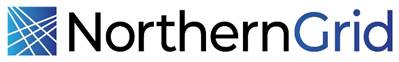 Members Planning Committee (MPC) Meeting – November 16, 2022Minutes captured by Scott Beyer, WPPIntroductionsQuorum not established – 9 parties represented. Chelsea Loomis, WPP, initiated the meeting. ESR Update: Offshore Wind AnalysisInitial steady-state results discussion meeting with Oregon Off-shore Wind requestors, affected utilities and other interested parties will be held November 17, 2022. Focus will be a technical discussion of the initial case development and steady-state contingencies. Action Item: Provide update at December MPC meeting on the ESR initial results study meeting discussion.NorthernGrid 101 TrainingChelsea updated participants about the NorthernGrid 101 training discussion from the November 14 MC meeting. Keith Schreiner from the WPP training team presented options for development of the module such as developing a fully scripted training or conducting a Q&A with experts to create the content.October Meeting MinutesQuorum was not established. Review of October meeting minutes will be conducted at December MPC meeting. Open DiscussionReminder that the term as non-jurisdictional co-chair for Zach Zornes, CHPD, is near its end. Non-jurisdictional participants were urged to consider stepping into the role. Chelsea walked through the options available when using the subscribe feature on the NorthernGrid.net website.Decisions:NoneActions:Action Item: Provide update at December MPC meeting on the ESR initial results study meeting discussion.Representatives:NorthernGrid Member AttendanceMemberRepresentativeYAlternateYCountAvistaApril Spacek0John Gross00BPABerhanu Tesema0Paul Nguyen11ChelanZach Zornes1Steve Wickel11MATLSharmen Andrew0Darren Bonar00IPCCurtis Westhoff1Stephen Longmuir11NV EnergyJyotsna Chatrati1Charles Pottey11NorthWesternMatt Stajcar1Kim McClafferty11PACRikin Shah1Brett Allsup01PGEIan Beil0Chris Kulink00PSEErik Olson1Emily Hnatishin11SCLRob Jones1Nima Miri11Sno PUDKen Che1John Martinsen01TacomaKhanh Thai0Megan Cammarano0EPSC Enrolled Party ChairGraham Retzlaff000EPSC State ChairChris Parker000QuorumN9